_______________________________________________________________________________________________________________________________________________________________________________________________________________________________________________________________Мужской родЖенский родСредний родМужской родЖенский родСредний родМужской родЖенский родСредний родМужской родЖенский родСредний родПрочитай словосочетания. Найди существительное. Определи род имени существительного.По роду имени существительного узнай род имени прилагательного. Выдели окончание.Прочитай словосочетания. Найди существительное. Определи род имени существительного.По роду имени существительного узнай род имени прилагательного. Выдели окончание.Прочитай словосочетания. Найди существительное. Определи род имени существительного.По роду имени существительного узнай род имени прилагательного. Выдели окончание.Прочитай словосочетания. Найди существительное. Определи род имени существительного.По роду имени существительного узнай род имени прилагательного. Выдели окончание.Прочитай словосочетания. Найди существительное. Определи род имени существительного.По роду имени существительного узнай род имени прилагательного. Выдели окончание.Прочитай словосочетания. Найди существительное. Определи род имени существительного.По роду имени существительного узнай род имени прилагательного. Выдели окончание.Прочитай словосочетания. Найди существительное. Определи род имени существительного.По роду имени существительного узнай род имени прилагательного. Выдели окончание.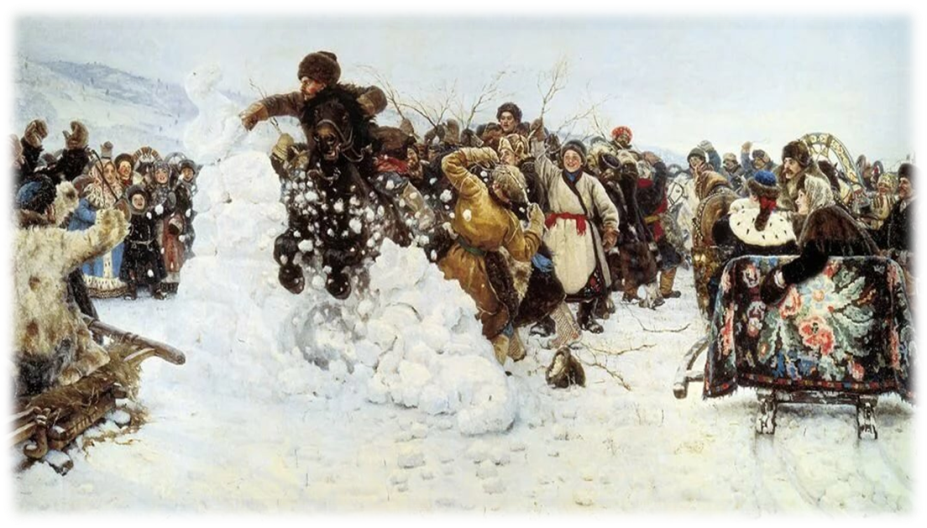 